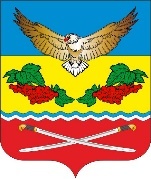 АДМИНИСТРАЦИЯКАЛИНИНСКОГО СЕЛЬСКОГО ПОСЕЛЕНИЯЦИМЛЯНСКОГО РАЙОНА РОСТОВСКОЙ ОБЛАСТИПОСТАНОВЛЕНИЕ 04.05.2022                                           № 49                               ст. Калининская  В соответствии с Федеральным законом от 27.07.2010 № 210-ФЗ «Об организации предоставления государственных и муниципальных услуг», Федеральным законом от 06.10.2003 № 131-ФЗ «Об общих принципах организации местного самоуправления в Российской Федерации», ПОСТАНОВЛЯЮ:1. Утвердить Административный регламент по предоставлению муниципальной услуги «Выдача разрешений на использование земель или земельных участков без предоставления земельных участков и установления сервитута, публичного сервитута» согласно приложению.2. Постановление вступает в силу со дня его официального опубликования.3.   Контроль за выполнением постановления оставляю за собой.Глава АдминистрацииКалининского сельского поселения	                            А.Г. СавушинскийПриложениек постановлению Администрации Калининского сельского поселенияот 04.05.2022 № 49АДМИНИСТРАТИВНЫЙ РЕГЛАМЕНТпо предоставлению муниципальной услуги «Выдача разрешений на использование земель или земельных участков без предоставления земельных участков и установления сервитута, публичного сервитута»1. Общие положения1.1. Предмет регулирования регламента.Настоящий административный регламент устанавливает стандарт и порядок предоставления муниципальной услуги «Выдача разрешений на использование земель или земельных участков без предоставления земельных участков и установления сервитута, публичного сервитута».1.2. Круг заявителей.Заявителями на получение результатов предоставления муниципальной услуги являются физические и юридические лица. От имени заявителя за получением муниципальной услуги может обращаться лицо (уполномоченный представитель заявителя) на основании  доверенности, оформленной в установленном законом порядке, на представление интересов заявителя.1.3. Требования к порядку информирования о предоставлении муниципальной услуги.Информация о процедуре предоставления муниципальной услуги сообщается при личном или письменном обращении заявителя, включая обращение по электронной почте, по номерам телефонов для справок, размещается на Интернет-сайте, информационных стендах, в СМИ. Информация о процедуре предоставления муниципальной услуги предоставляется бесплатно.Информирование заявителей осуществляется специалистом имущественных и земельных отношений Администрации Калининского сельского поселения (далее - Администрации поселения), сотрудниками МФЦ.Информирование заявителей по электронной почте должно осуществляться не позднее десяти дней с момента получения сообщения. Письменные обращения заявителей о порядке предоставления муниципальных услуг рассматриваются специалистом отдела имущественных и земельных отношений Администрации поселения, сотрудниками МФЦ, с учетом времени подготовки ответа заявителю, в срок, не превышающий 30 дней с момента получения обращения.При ответах на телефонные звонки и устные обращения отдела имущественных и земельных отношений подразделения подробно и в вежливой форме информирует обратившихся по интересующим их вопросам. Ответ на телефонный звонок должен содержать информацию о наименовании подразделения, фамилии, имени, отчестве и должности работника, принявшего телефонный звонок.На информационных стендах содержится следующая информация:- график (режим) работы, номера телефонов, адрес Интернет-сайта и электронной почты;- порядок обжалования решения, действия или бездействия органов, участвующих в процессе оказания муниципальной услуги, их должностных лиц и работников;- перечень документов, необходимых для получения муниципальной услуги;- образцы заполнения заявлений заявителем.На Интернет-сайте, а также на Едином портале государственных и муниципальных услуг (функций) (далее - ЕПГУ) содержится следующая информация:1) круг заявителей;2) исчерпывающий перечень документов, необходимых для предоставления муниципальной услуги, требования к оформлению указанных документов, а также перечень документов, которые заявитель вправе представить по собственной инициативе;3) результаты предоставления муниципальной услуги, порядок выдачи документа, являющегося результатом предоставления муниципальной услуги;4) срок предоставления муниципальной услуги;5) порядок, размер и основания взимания государственной пошлины или иной платы, взимаемой за предоставление муниципальной услуги;6) исчерпывающий перечень оснований для приостановления или отказа в предоставлении муниципальной услуги;7) о праве заявителя на досудебное (внесудебное) обжалование действий (бездействия) и решений, принятых (осуществляемых) в ходе предоставления муниципальной услуги;8) формы заявлений (уведомлений, сообщений), используемые при предоставлении муниципальной услуги.2. Стандарт предоставления муниципальной услуги2.1. Наименование муниципальной услуги.Наименование муниципальной услуги: «Выдача разрешений на использование земель или земельных участков без предоставления земельных участков и установления сервитута, публичного сервитута».2.2. Наименование органа, предоставляющего муниципальную услугу.Муниципальную услугу предоставляет Администрация поселения в лице специалиста имущественных и земельных отношений (далее - специалист).В предоставлении муниципальной услуги могут быть задействованы также следующие органы и организации (далее - органы и организации, участвующие в процессе оказания муниципальной услуги):- МФЦ;- филиал федерального государственного бюджетного учреждения «Федеральная кадастровая палата Федеральной службы государственной регистрации, кадастра и картографии» по Ростовской области;         - Цимлянский отдел Управления Федеральной службы государственной регистрации, кадастра и картографии по Ростовской области;- Межрайонная инспекция Федеральной налоговой службы №1 по Ростовской области- Министерство природных ресурсов и экологии Российской Федерации либо министерство природных ресурсов и экологии Ростовской области.Запрещается требовать от заявителя осуществления действий, в том числе согласований, необходимых для получения муниципальной услуги и связанных с обращением в иные государственные органы, органы местного самоуправления, организации, за исключением получения услуг, включенных в перечень услуг, которые являются необходимыми и обязательными для предоставления муниципальных услуг, утвержденный нормативным правовым актом Администрации поселения.2.3. Результат предоставления муниципальной услуги.Результатом предоставления муниципальной услуги является принятие решения:- о выдаче разрешения на использование земель или земельных участков, находящихся в государственной или муниципальной собственности, без предоставления земельных участков и установления сервитута, публичного сервитута;- об отказе в выдаче разрешения.Процедура предоставления муниципальной услуги завершается получением заявителем:- постановления Администрации поселения о выдаче разрешения на использование земель или земельных участков, находящихся в государственной или муниципальной собственности, без предоставления земельных участков и установления сервитута, публичного сервитута;- уведомления об отказе в предоставлении муниципальной услуги.Заявителю в качестве результата предоставления услуги обеспечивается по его выбору возможность получения:1) документа на бумажном носителе;3) электронного документа, подписанного уполномоченным должностным лицом Администрации поселения с использованием усиленной квалифицированной электронной подписи;4) документа на бумажном носителе, подтверждающего содержание электронного документа, направленного Администрацией, в многофункциональном центре;5) информации из государственных информационных систем в случаях, предусмотренных законодательством Российской Федерации.2.4. Срок предоставления муниципальной услуги.Срок предоставления муниципальной услуги 25 дней в случае поступления заявления о выдаче разрешения на использование земель или земельного участка в целях, предусмотренных пунктом 1 (подпункты 1 - 4) статьи 39.34 Земельного кодекса Российской Федерации или 10 рабочих дней в случае поступления заявления о выдаче разрешения на использование земель или земельного участка в целях размещения объектов, указанных в пункте 3 статьи 39.36 Земельного кодекса Российской Федерации.Срок предоставления услуги в электронном виде начинается с момента приема и регистрации в Администрации поселения электронных документов, необходимых для предоставления услуги (за исключением случая, если для начала процедуры предоставления услуги в соответствии с законодательством требуется личная явка).Приостановление предоставления муниципальной услуги не предусмотрено.2.5. Нормативные правовые акты, регулирующие предоставление муниципальной услуги:Отношения, возникающие в связи с предоставлением муниципальной услуги, регулируются следующими нормативными правовыми актами:- Конституция Российской Федерации (принята всенародным голосованием 12 декабря 1993 г.) («Российская газета» от 25.12.1993 №237);- Гражданский кодекс Российской Федерации (текст части первой опубликован в «Российской газете», 08.12.1994, №№238 - 239; Собрании законодательства Российской Федерации, 05.12.1994, №32, ст. 3301; текст части второй опубликован в «Российской газете» от 06.02.1996, 07.02.1996, 08.02.1996, №№23, 24, 25; Собрании законодательства Российской Федерации, 29.01.1996, №5, ст. 410; текст части третьей опубликован в «Российской газете», 28.11.2001, №233; в «Парламентской газете», 28.11.2001, №224; Собрании законодательства Российской Федерации, 03.12.2001, №49, ст. 4552; текст части четвертой опубликован в «Российской газете», 22.12.2006, №289; «Парламентской газете», 21.12.2006, №№214 - 215; Собрании законодательства Российской Федерации, 25.12.2006, №52 (часть I), ст. 5496);- Градостроительный кодекс Российской Федерации («Российская газета», 30.12.2004, №290; «Парламентская газета», 14.01.2005, №№5 - 6; Собрание законодательства Российской Федерации, 03.01.2005, №1 (часть I), ст. 16);- Земельный кодекс Российской Федерации («Российская газета», 30.10.2001, №№211 - 212; «Парламентская газета», 30.10.2001, №№204 - 205; Собрание законодательства Российской Федерации, 29.10.2001, №44, ст. 4147);- Федеральный закон от 24.11.1995 № 181-ФЗ «О социальной защите инвалидов в Российской Федерации» («Российская газета», 02.12.1995, №234; Собрание законодательства Российской Федерации, 27.11.1995, №48, ст. 4563);(в редакции №79-ФЗ от 05.04.2021);- Федеральный закон от 21.07.1997 № 122-ФЗ «О государственной регистрации прав на недвижимое имущество и сделок с ним» («Российская газета», 02.12.1995, №234; Собрание законодательства Российской Федерации, 27.11.1995, №48, ст. 4563);- Федеральный закон от 25.10.2001 № 137-ФЗ «О введении в действие Земельного кодекса Российской Федерации» («Российская газета», 30.10.2001, №№211 - 212; «Парламентская газета», 30.10.2001, №№204 - 2015; Собрание законодательства Российской Федерации, 29.10.2001, №44, ст. 4148);- Федеральный закон от 21.12.2001 № 178-ФЗ «О приватизации государственного и муниципального имущества» («Российская газета», 26.01.2002, №16; «Парламентская газета», 26.01.2002, №19; Собрание законодательства Российской Федерации, 28.01.2002, №4, ст. 251);- Федеральный закон от 06.10.2003 № 131-ФЗ «Об общих принципах организации местного самоуправления в Российской Федерации» («Российская газета», 08.10.2003, №202; «Парламентская газета», 08.10.2003, №186; Собрание законодательства Российской Федерации, 06.10.2003, №40, ст. 3822);- Федеральный закон от 29.12.2004 № 191-ФЗ «О введении в действие Градостроительного кодекса Российской Федерации» («Российская газета», 30.12.2004, №290; «Парламентская газета», 14.01.2005, №№5 - 6; Собрание законодательства Российской Федерации, 03.01.2005, №1 (часть I), ст. 17);- Федеральный закон от 02.05.2006 № 59-ФЗ «О порядке рассмотрения обращений граждан Российской Федерации» («Парламентская газета», 11.05.2006, №№70 - 71; «Российская газета», 05.05.2006, №95; Собрание законодательства Российской Федерации, 08.05.2006, №19, ст. 2060);- Федеральный закон от 24.07.2007 № 221-ФЗ  «О кадастровой деятельности» («Российская газета», 01.08.2007, №165; «Парламентская газета», 09.08.2007, №№99 - 101; Собрание законодательства Российской Федерации, 30.07.2007, №31, ст. 4017);- Федеральный закон от 27.07.2010 № 210-ФЗ «Об организации предоставления государственных и муниципальных услуг» («Российская газета», 30.07.2010, №168; Собрание законодательства Российской Федерации, 02.08.2010, №31, ст. 4179);- Федеральный закон Российской Федерации от 06.04.2011 № 63-ФЗ «Об электронной подписи» («Российская газета», 08.04.2011, №75; Собрание законодательства Российской Федерации, 11.04.2011, №15, ст. 2036; «Парламентская газета», 08.04.2011, №17);- постановление Правительства Российской Федерации от 30.04.2014 №403 «Об исчерпывающем перечне процедур в сфере жилищного строительства» («Официальный интернет-портал правовой информации» (www.pravo.gov.ru), 07.05.2014; Собрание законодательства Российской Федерации, 12.05.2014, №19, ст. 2437);- постановление Правительства Российской Федерации от 27.11.2014 №1244 «Об утверждении Правил выдачи разрешения на использование земель или земельного участка, находящихся в государственной или муниципальной собственности» (Собрание законодательства Российской Федерации, 08.12.2014, №49, ст. 6951);- постановление Правительства Российской Федерации от 03.12.2014 №1300 «Об утверждении перечня видов объектов, размещение которых может осуществляться на землях или земельных участках, находящихся в государственной или муниципальной собственности, без предоставления земельных участков и установления сервитутов» («Официальный интернет-портал правовой информации» (www.pravo.gov.ru), 09.12.2014; Собрание законодательства Российской Федерации, 15.12.2014, №50, ст. 7089);- постановление Правительства Российской Федерации от 26.03.2016 №236 «О требованиях к предоставлению в электронной форме государственных и муниципальных услуг» (Собрание законодательства Российской Федерации, 11.04.2016, №15, ст. 23084);- постановление Правительства Ростовской области от 06.07.2015 №440 «Об утверждении порядка и условий размещения объектов, виды которых установлены Правительством Российской Федерации, на землях или земельных участках, находящихся в государственной или муниципальной собственности, без предоставления земельных участков и установления сервитутов на территории Ростовской области» («Официальный интернет-портал правовой информации» (http://publication.pravo.gov.ru), 09.07.2015; «Официальный портал правовой информации Ростовской области» (www.pravo.donland.ru), 07.07.2015; «Собрание правовых актов Ростовской области», июль 2015 г., №7 (подписано в печать 20.08.2015)).2.6. Исчерпывающий перечень документов, необходимых в соответствии с нормативными правовыми актами для предоставления муниципальной услуги и услуг, которые являются необходимыми и обязательными для предоставления муниципальной услуги, подлежащих представлению заявителем, способы их получения заявителями, в том числе в электронной форме, порядок их представления и способы подачи: Перечень документов указан в приложении №2 к настоящему административному регламенту.Документы, предоставляемые заявителем, должны соответствовать следующим требованиям:- тексты документов написаны разборчиво;- фамилия, имя и отчество (при наличии) заявителя, его адрес места жительства, телефон (если есть) написаны полностью;- в документах нет подчисток, приписок, зачеркнутых слов и иных неоговоренных исправлений;- документы не исполнены карандашом;- документы не имеют серьезных повреждений, наличие которых допускает многозначность истолкования содержания.Заявление (запрос) и необходимые документы могут быть представлены в Администрацию поселения следующими способами:- посредством обращения в Администрацию поселения;- через МФЦ;- посредством ЕПГУ.В случае, если подача документов происходит посредством ЕПГУ, официального сайта Администрации поселения, дополнительная подача таких документов в какой-либо иной форме не требуется.2.7. Исчерпывающий перечень документов, необходимых в соответствии с нормативными правовыми актами для предоставления муниципальной услуги, которые находятся в распоряжении государственных органов, органов местного самоуправления и иных органов, участвующих в предоставлении муниципальной услуги, и которые заявитель вправе представить, а также способы их получения заявителями, в том числе в электронной форме, порядок их представления.Перечень документов, необходимых для предоставления муниципальной услуги, которые находятся в распоряжении государственных и муниципальных органов и организаций, и которые заявитель вправе предоставить, указан в приложении №3 к настоящему административному регламенту.Орган, предоставляющий муниципальную услугу, не вправе требовать от заявителя представления документов и информации или осуществления действий, представление или осуществление которых не предусмотрено нормативными правовыми актами, регулирующими предоставление муниципальной услуги, а также представления документов и информации, которые находятся в распоряжении органа, предоставляющего муниципальную услугу, иных государственных органов, органов местного самоуправления, организаций, участвующих в предоставлении государственных и муниципальных услуг, в соответствии с нормативными правовыми актами Российской Федерации, нормативными правовыми актами субъектов Российской Федерации, муниципальными правовыми актами.Непредставление заявителем указанных документов не является основанием для отказа заявителю в предоставлении муниципальной услуги.2.8. Указание на запрет требовать от заявителя:- представления документов и информации или осуществления действий, представление или осуществление которых не предусмотрено нормативными правовыми актами, регулирующими отношения, возникающие в связи с предоставлением муниципальные услуги;- представления документов и информации, которые в соответствии с нормативными правовыми актами Российской Федерации, нормативными правовыми актами Ростовской области и муниципальными правовыми актами находятся в распоряжении государственных органов, органов местного самоуправления и (или) подведомственных государственным органам и органам местного самоуправления организаций, участвующих в предоставлении муниципальной услуги, за исключением документов, указанных в части 6 статьи 7 Федерального закона от 27.07.2010 № 210-ФЗ;- представления документов и информации, отсутствие и (или) недостоверность которых не указывались при первоначальном отказе в приеме документов, необходимых для предоставления муниципальной услуги, либо в предоставлении муниципальной услуги, за исключением случаев, предусмотренных пунктом 4 части 1 статьи 7 Федерального закона от 27.07.2010 № 210-ФЗ.2.9. Исчерпывающий перечень оснований для отказа в приеме документов, необходимых для предоставления муниципальной услуги.Основания для отказа в приеме документов, необходимых для предоставления муниципальной услуги:- несоответствие заявления форме, установленной приложением № 1 к настоящему административному регламенту;- непредставление какого-либо из документов, предусмотренных пунктом 2.6 настоящего регламента; - текст заявления не поддается прочтению.Основанием для отказа в приеме документов не может являться случай, если указанные документы поданы в соответствии с информацией о сроках и порядке предоставления муниципальной услуги, опубликованной на Едином портале и официальном сайте.2.10. Исчерпывающий перечень оснований для приостановления или отказа в предоставлении муниципальной услуги.Исчерпывающий перечень оснований для отказа в предоставлении муниципальной услуги:- отсутствие сведений о заявителе в Едином государственном реестре юридических лиц (для юридических лиц) или Едином государственном реестре индивидуальных предпринимателей (для индивидуальных предпринимателей);- заявление заявителя об отказе в получении результата предоставления муниципальной услуги.Оснований для приостановления предоставления муниципальной услуги не предусмотрено.Основанием для отказа в предоставлении услуги не может являться случай, если указанные документы поданы в соответствии с информацией о сроках и порядке предоставления муниципальной услуги, опубликованной на Едином портале и официальном сайте.Решение об отказе в предоставлении муниципальной услуги может быть обжаловано в судебном порядке, предусмотренном главой 22 Кодекса административного судопроизводства РФ или главой 24 Арбитражного процессуального кодекса РФ.2.11. Перечень услуг, которые являются необходимыми и обязательными для предоставления муниципальной услуги, в том числе сведения о документе (документах), выдаваемом (выдаваемых) организациями, участвующими в предоставлении муниципальной услуги.При предоставлении муниципальной услуги оказание иных услуг, необходимых и обязательных для предоставления муниципальной услуги, не предусматривается.2.12. Порядок, размер и основания взимания государственной пошлины или иной платы, взимаемой за предоставление муниципальной услуги.Муниципальная услуга предоставляется бесплатно.Взимание платы за действия, связанные с организацией предоставления услуги в Администрации поселения и в МФЦ, запрещается.2.13. Порядок, размер и основания взимания платы за предоставление услуг, которые являются необходимыми и обязательными для предоставления муниципальной услуги, включая информацию о методике расчета размера такой платы.Муниципальная услуга предоставляется бесплатно.2.14. Максимальный срок ожидания в очереди при подаче запроса о предоставлении муниципальной услуги, услуги, предоставляемой организацией, участвующей в предоставлении муниципальной услуги, и при получении результата предоставления таких услуг.Срок ожидания в очереди при подаче заявления о предоставлении муниципальной услуги и при получении результата предоставления муниципальной услуги не может превышать 15 (пятнадцать) минут.2.15. Срок и порядок регистрации запроса заявителя о предоставлении муниципальной услуги и услуги, предоставляемой организацией, участвующей в предоставлении муниципальной услуги, в том числе в электронной форме.Срок регистрации запроса (заявления) о предоставлении муниципальной услуги не может превышать 15 (пятнадцать) минут.Регистрация заявления, поданного в МФЦ, осуществляется работником МФЦ в день обращения заявителя посредством занесения соответствующих сведений в информационную систему МФЦ с присвоением регистрационного номера.При отправке документов по почте в адрес Администрации поселения заявление регистрируется в день поступления документов посредством занесения соответствующих сведений в системе электронного документооборота «Дело» с присвоением регистрационного номера.При направлении документов с использованием ЕПГУ регистрация электронного заявления производится в системе электронного документооборота «Дело» в день его поступления, а в случае направления электронного заявления в праздничный или выходной дни - регистрация заявления производится в первый рабочий день, следующий за праздничным или выходным днем.При направлении заявления в форме электронного документа посредством электронной почты заявление регистрируется в день его поступления, а в случае направления заявления в праздничный или выходной дни, регистрация заявления производится в первый рабочий день, следующий за праздничным или выходным днем.2.16. Требования к помещениям, в которых предоставляется муниципальная услуга, к залу ожидания, местам для заполнения запросов о предоставлении муниципальной услуги, информационным стендам с образцами их заполнения и перечнем документов, необходимых для предоставления муниципальной услуги, размещению и оформлению визуальной, текстовой и мультимедийной информации о порядке предоставления услуги, в том числе к обеспечению доступности для инвалидов указанных объектов в соответствии с законодательством Российской Федерации о социальной защите инвалидов.Помещения, в которых предоставляется муниципальная услуга, должны соответствовать установленным санитарно-эпидемиологическим правилам и нормативам, оборудованы для обслуживания граждан с ограниченными физическими возможностями, обеспечивающими:- условия для беспрепятственного доступа к объектам и предоставляемым в них услугам;- возможность самостоятельного или с помощью сотрудников, предоставляющих услуги, передвижения по территории, на которой расположены объекты, входа в такие объекты и выхода из них;- возможность посадки в транспортное средство и высадки из него перед входом в объекты, в том числе с использованием кресла-коляски и при необходимости с помощью сотрудников, предоставляющих услуги;- надлежащее размещение оборудования и носителей информации, необходимых для обеспечения беспрепятственного доступа инвалидов к объектам и услугам с учетом ограничений их жизнедеятельности;- дублирование необходимой для инвалидов звуковой и зрительной информации, а также надписей, знаков и иной текстовой и графической информации знаками, выполненными рельефно-точечным шрифтом Брайля.Помещения, в которых предоставляется муниципальная услуга, оборудуются средствами противопожарной защиты.Помещения обозначаются соответствующими табличками с указанием номера и названия кабинета.Требования к помещению МФЦ, в котором организуется предоставление муниципальной услуги:ориентация инфраструктуры на предоставление услуг заявителям с ограниченными физическими возможностями (вход в здание оборудован пандусами для передвижения инвалидных колясок в соответствии с требованиями Федерального закона от 30.12.2009 №384-ФЗ, а также кнопкой вызова специалиста МФЦ, обеспечена возможность свободного и беспрепятственного передвижения в помещении, организован отдельный туалет для пользования гражданами с ограниченными физическими возможностями);оборудование помещения системой кондиционирования воздуха, а также средствами, обеспечивающими безопасность и комфортное пребывание заявителей;оборудование помещения для получения муниципальной услуги посетителями с детьми (наличие детской комнаты или детского уголка);наличие бесплатного опрятного туалета для посетителей;наличие бесплатной парковки для автомобильного транспорта посетителей, в том числе для автотранспорта граждан с ограниченными физическими возможностями;наличие пункта оплаты: банкомат, платежный терминал, касса банка (в случае, если предусмотрена государственная пошлина или иные платежи);наличие кулера с питьевой водой, предназначенного для безвозмездного пользования заявителями;наличие недорогого пункта питания (в помещении расположен буфет или вендинговый аппарат, либо в непосредственной близости (до 100 м) расположен продуктовый магазин, пункт общественного питания);соблюдение чистоты и опрятности помещения, отсутствие неисправной мебели, инвентаря;размещение цветов, создание уютной обстановки в секторе информирования и ожидания и (или) секторе приема заявителей.Определенные настоящим административным регламентом требования к местам предоставления муниципальной услуги применяются, если в многофункциональном центре в соответствии с действующим законодательством Российской Федерации не установлены иные более высокие требования.Места информирования, предназначенные для ознакомления граждан с информационными материалами, оборудуются информационными стендами, стульями и столами для возможности оформления документов.На информационных стендах размещаются образцы запросов о предоставлении муниципальной услуги и перечень документов, необходимых для предоставления муниципальной услуги.Стенды с информационными материалами должны быть максимально заметны, хорошо просматриваемы и функциональны. Информационные стенды могут быть оборудованы карманами формата А4, в которых размещаются информационные листки.На информационных стендах размещаются:- перечень документов, необходимых для получения муниципальной услуги; - образцы оформления заявления, необходимые для предоставления муниципальной услуги и требования к ним; - основания для отказа в предоставлении муниципальной услуги; - сроки предоставления муниципальной услуги; - порядок получения консультаций; - порядок обжалования решений, действий (бездействий) Администрации поселения, должностных лиц, муниципальных служащих, предоставляющих муниципальную услугу.В местах предоставления услуги предусматриваются оборудование доступных мест общественного пользования (туалетов) и хранения верхней одежды заявителей.Рабочее место специалиста, предоставляющего муниципальную услугу, оборудуется персональным компьютером с возможностью доступа к информационным базам данных, печатающими и копирующими устройствами, позволяющими своевременно и в полном объеме получать справочную информацию и организовать предоставление муниципальной услуги в полном объеме, выделяется бумага, расходные материалы и канцтовары в количестве, достаточном для предоставления муниципальной услуги.В целях обеспечения конфиденциальности сведений о заявителе не допускается одновременное консультирование и (или) прием двух и более заявителей одним специалистом.2.17. Показатели доступности и качества муниципальной услуги.1) размещение информации о порядке предоставления муниципальной услуги на официальном сайте Администрации поселения https://kalininskaya-adm.ru/, информационных стендах Администрации поселения, в средствах массовой информации, ЕПГУ; 2) соблюдение срока предоставления муниципальной услуги; 3) соблюдение сроков ожидания в очереди при предоставлении муниципальной услуги; 4) возможность получения услуги с использованием МАУ МФЦ Цимлянского района, ЕПГУ;5) заявитель вправе выбрать для обращения за получением услуги многофункциональный центр предоставления государственных и муниципальных услуг, расположенный на территории Ростовской области, независимо от места его регистрации на территории Ростовской области, в том числе в качестве субъекта предпринимательской деятельности, места расположения на территории Ростовской области объектов недвижимости;6) доля заявителей, обратившихся с обоснованными жалобами на качество предоставления муниципальной услуги, предоставление муниципальной услуги с нарушением установленного срока (показатель определяется как отношение числа заявителей, которым муниципальная услуга предоставлена с нарушением установленного срока к общему числу заявителей * 100%);7) количество взаимодействий заявителя с должностным лицом при предоставлении муниципальной услуги - не менее 2 взаимодействий;8) обеспечение открытости деятельности Администрации поселения и общедоступности муниципальных информационных ресурсов, создание условий для эффективного взаимодействия между Администрацией поселения  и получателями муниципальной услуги, в том числе инвалидами:сопровождение инвалидов, имеющих стойкие расстройства функции зрения и самостоятельного передвижения, и оказание им помощи на объектах;допуск на объекты сурдопереводчика и тифлосурдопереводчика;допуск на объекты собаки-проводника при наличии документа, подтверждающего ее специальное обучение, выданного в соответствии с приказом Министерства труда и социальной защиты Российской Федерации от22.06.2015 №386н.9) возможность получения муниципальной услуги в электронной форме не предусмотрена.2.18. Иные требования, в том числе учитывающие особенности предоставления муниципальной услуги в многофункциональном центре предоставления государственных и муниципальных услуг и особенности предоставления муниципальной услуги по экстерриториальному принципу и в электронной форме.2.18.1. Заявитель имеет право представить заявление в Администрацию поселения:- лично;- через МФЦ;- с использованием ЕПГУ;1) В Администрации поселения заявление и пакет документов принимает специалист Администрации поселения. При предоставлении документов в Администрацию поселения копии заверяются специалистом, принимающим документ, при предъявлении оригиналов.2) Предоставление муниципальной услуги через МФЦ осуществляется при наличии соглашения о взаимодействии.В МФЦ заявление и пакет документов принимает специалист МФЦ.При предоставлении документов в МФЦ копии заверяются специалистом, принимающим документ, при предъявлении оригиналов.3) Предоставление муниципальной услуги с использованием ЕПГУ осуществляется в отношении заявителей, прошедших процедуру регистрации и авторизации с использованием федеральной государственной информационной системы «Единая система идентификации и аутентификации в инфраструктуре, обеспечивающей информационно-технологическое взаимодействие информационных систем, используемых для предоставления государственных и муниципальных услуг в электронной форме».2.18.2. Требования к заявлению, направляемому в форме электронного документа, и пакету документов, прилагаемых к заявлению:- заявление в форме электронного документа направляется в виде файла в форматах .doc, .docx, .txt, .xls, .xlsx, .rtf, если указанные заявления предоставляются в форме электронного документа посредством электронной почты;- электронные документы (электронные образы документов), прилагаемые к заявлению, в том числе доверенности, направляются в виде файлов в форматах .pdf, .tif;- качество предоставляемых электронных документов (электронных образов документов) в форматах .pdf, .tif должно позволять в полном объеме прочитать текст документа и распознать реквизиты документа.2.18.3. Заявление в форме электронного документа подписывается по выбору заявителя (если заявителем является физическое лицо):- электронной подписью заявителя (представителя заявителя);- усиленной квалифицированной электронной подписью заявителя (представителя заявителя).2.18.4. Заявление от имени юридического лица заверяется по выбору заявителя электронной подписью либо усиленной квалифицированной электронной подписью (если заявителем является юридическое лицо):- лица, действующие от имени юридического лица без доверенности;- представителя юридического лица, действующего на основании доверенности, выданной в соответствии с законодательством Российской Федерации.2.18.5. Документы, прилагаемые к заявлению, направляются в форме электронного документа, подписанного усиленной квалифицированной электронной подписью лица, изготовившего или выдавшего эти документы, или в форме электронного образа бумажного документа, заверенного усиленной квалифицированной электронной подписью лица, изготовившего или выдавшего эти документы, либо лица, уполномоченного заверять копии таких документов в форме документов на бумажном носителе, либо усиленной квалифицированной электронной подписью нотариуса.2.18.6. Заявление и пакет документов, представленные с нарушением требований, не рассматриваются.2.18.7. Средства электронной подписи, применяемые при подаче заявлений и прилагаемых к заявлению электронных документов, должны быть сертифицированы в соответствии с законодательством Российской Федерации.2.18.8. В случае обращения заявителя за предоставлением муниципальной услуги в электронной форме результат муниципальной услуги направляется заявителю почтовым отправлением или на адрес электронной почты (в соответствии со способом получения результата, указанным в электронном заявлении).3. Состав, последовательность и сроки выполнения административных процедур, требований к порядку их выполнения, в том числе особенностей выполнения административных процедур (действий) в электронной форме, а также особенностей выполнения административных процедур (действий) в многофункциональных центрах предоставления государственных и муниципальных услуг3.1. Исчерпывающий перечень административных процедур: - прием и регистрация заявлений и приложенных документов;- формирование, направление межведомственных запросов и получение документов и информации, которые находятся в распоряжении государственных органов, органов местного самоуправления;- направление обращения в сектор архитектуры и градостроительства Администрации района о подготовке заключения о возможности размещения объектов без предоставления земельных участков и установления сервитутов, публичных сервитутов;- принятие решения об отказе в предоставлении муниципальной услуги либо о продолжении выполнения административных процедур о выдаче разрешения на использование земель или земельного участка, находящихся в государственной или муниципальной собственности, подготовка заключения сектор архитектуры и градостроительства о возможном либо не возможном размещении объектов без предоставления земельных участков и установления сервитутов, публичных сервитутов;- подготовка постановления Администрации поселения о выдаче разрешения на использование земель или земельных участков, находящихся в государственной или муниципальной собственности, без предоставления земельных участков и установления сервитута, публичного сервитута;- письменное уведомление заявителя о принятии решения и направление копии разрешения с приложением схемы границ земель или земельных участков на кадастровом плане территории в федеральный орган исполнительной власти по осуществлению государственного земельного надзора.- исправление допущенных опечаток и (или) ошибок в выданных в результате предоставления муниципальной услуги документах.3.2. Административная процедура - прием и регистрация заявления (форма заявления - приложение №1 к настоящему административному регламенту) и документов заявителя.Основанием для начала административной процедуры является поступление заявления с пакетом документов. 3.2.1. Прием и регистрация заявления и пакета документов при обращении заявителя в Администрацию поселения.Регистрация полученного заявления и пакета документов осуществляется специалистом Администрации поселения, ответственным за делопроизводство. Доведение исполнения услуги до исполнителя Администрации поселения осуществляется в порядке общего делопроизводства.В случае, если заявление не соответствует положениям пункта 2.6 раздела 2 настоящего административного регламента, подано в иной уполномоченный орган, или к заявлению не приложены документы, предоставляемые в соответствии с пунктом 2.6 раздела 2 настоящего административного регламента, Администрация поселения в течение десяти рабочих дней со дня поступления заявления обеспечивает подготовку, согласование и подписание в адрес заявителя письма о возврате заявления и представленного заявителем пакета документов. Прием и регистрация заявления - в течение одного рабочего дня.3.2.2. Прием и регистрация заявления и пакета документов при обращении заявителя посредством ЕПГУ.При получении заявки в электронной форме в автоматическом режиме осуществляется форматно-логический контроль заявки, проверяется наличие оснований для отказа в приеме заявки, предусмотренных пунктом 2.9 раздела 2 настоящего административного регламента, а также осуществляются следующие действия:при наличии оснований для отказа в приеме заявки специалист 1 категории отдела имущественных и земельных отношений  Администрации поселения в срок не более 5 рабочих дней подготавливает письмо о невозможности приема документов от заявителя;при отсутствии указанного основания заявителю сообщается присвоенный заявке в электронной форме уникальный номер, по которому в соответствующем разделе ЕПГУ заявителю будет представлена информация о ходе выполнения заявки.3.2.3. Прием и регистрация заявления и пакета документов при обращении заявителя в МФЦ.Специалист МФЦ, ответственный за прием документов:устанавливает личность заявителя, в том числе проверяет наличие документа, удостоверяющего личность;проверяет полномочия представителя заявителя действовать от его имени;проверяет соответствие в заявлении данных (сведений) с данными (сведениями), содержащимися в представленных (предъявленных) документах, а также удостоверяется о наличии в заявлении подписи заявителя и даты его представления;проверяет наличие всех документов, предусмотренных пунктом 2.6. раздела 2 настоящего административного регламента, необходимых для предоставления услуги;в случае незаполнения отдельных пунктов заявления предлагает заявителю заполнить все пункты заявления для последующего принятия заявления и пакета документов.При приеме документов, необходимых для предоставления услуги, специалист МФЦ сверяет оригиналы документов с представленными копиями, заверяет штампом «копия верна», ставит дату и подпись (за исключением документов, которые должны быть представлены в оригинале), регистрирует заявление в ИИС ЕС МФЦ РО, выдает заявителю выписку в получении документов с информацией о сроках рассмотрения заявления.Прием, регистрация, учет заявления и пакета документов специалистами МФЦ, а также передача документов в Администрацию поселения осуществляется в соответствии с соглашением о взаимодействии.Критерием принятия решений о регистрации заявления и пакета документов является: - наличие у заявителя права и соответствующих полномочий на получение муниципальной услуги;- представление заявителем полного комплекта надлежаще оформленных документов в соответствии с перечнем и требованиями, предусмотренными пунктом 2.6 раздела 2 настоящего административного регламента.Результатом административной процедуры является регистрация заявления и пакета документов либо отказ в приеме и регистрации заявления.Способом фиксации результата выполнения процедуры является регистрация заявления с комплектом документов и присвоение заявлению порядкового номера согласно книге регистрации и электронного реестра, входящей корреспонденции. Зарегистрированное заявление и пакет документов направляются в Администрацию поселения (в бумажном виде) на рассмотрение главы Администрации поселения (в день приёма).Максимальный срок исполнения данной административной процедуры составляет 1 рабочий день.3.3. Административная процедура - формирование, направление межведомственных запросов и получение документов и информации, которые находятся в распоряжении государственных органов, органов местного самоуправления.Основанием для начала административной процедуры является отсутствие документов, необходимых в соответствии с нормативными правовыми актами для предоставления муниципальной услуги, которые находятся в распоряжении государственных органов, органов местного самоуправления и иных организаций, предусмотренных приложением №3 к настоящему административному регламенту.Межведомственный запрос формируется в соответствии с требованиями статьи 7.2 Федерального закона от 27.07.2010 №210-ФЗ «Об организации предоставления государственных и муниципальных услуг».Для принятия решения о выдаче разрешений на использование земель или земельных участков, находящихся в государственной или муниципальной собственности, без предоставления земельных участков и установления сервитута, публичного сервитута специалист Администрации поселения или МФЦ, ответственный за направление межведомственных запросов и получение документов и информации, которые находятся в распоряжении государственных органов, органов местного самоуправления формирует и направляет межведомственные запросы для получения документов и информации, которые находятся в распоряжении государственных органов, органов местного самоуправления:в ФГБУ «ФКП Росреестра» по Ростовской области для получения сведений из Единого государственного реестра недвижимости об основных характеристиках и зарегистрированных правах на объект недвижимости (сведения об основных характеристиках объекта недвижимости - выписка из ЕГРН;Федеральная налоговая служба России (ФНС) для получения сведений сведения из Единого государственного реестра юридических лиц (сведения о государственной регистрации юридического лица - выписка из ЕГРЮЛ; сведения о государственной регистрации индивидуальных предпринимателей -выписка из ЕГРИП).Критерием принятия решения о формировании, направлении межведомственных запросов является необходимость получения недостающих документов и информации для предоставления муниципальной услуги, которые находятся в распоряжении государственных органов, органов местного самоуправления.Результатом административной процедуры является направление и получение из государственных органов, органов местного самоуправления и иных организаций запрашиваемых документов и сведений, необходимых для предоставления муниципальной услуги.Способом фиксации результата административной процедуры является получение и регистрация запрашиваемых документов.Максимальный срок исполнения административной процедуры составляет - 5 рабочих дней.3.4. Административная процедура - направление обращения в сектор архитектуры и градостроительства Администрации района о подготовке заключения о возможности размещения объектов без предоставления земельных участков и установления сервитутов, публичных сервитутов.Основанием для начала административной процедуры является письменное обращение в сектор архитектуры и градостроительства Администрации района о подготовке заключения о возможности размещения объектов без предоставления земельных участков и установления сервитутов, публичных сервитутов, необходимых в соответствии с нормативными правовыми актами для предоставления муниципальной услуги.Содержание административной процедуры и сроки выполнения действий по административной процедуре:- направление в сектор архитектуры и градостроительства Администрации района (далее - Сектор) полного пакета документов для рассмотрения и принятия решения о возможности размещения объектов без предоставления земельных участков и установления сервитутов, публичных сервитутов, либо отказа в предоставлении муниципальной услуги.Критерием принятия решения о возможности оказания муниципальной услуги, о направлении межведомственных запросов и передачи пакета документов в Сектор является соответствие предоставленных документов нормативно правовым актам, а также необходимость получения недостающих документов и информации для предоставления муниципальной услуги.Результатом административной процедуры является формирование полного пакета документов для последующей передачи в Сектор для подготовки заключения о возможности выдачи разрешения либо подготовки письменного мотивированного отказа в предоставлении услуги.Способом фиксации результата выполнения процедуры являются:- передача полного пакета документов в Сектор с сопроводительным письмом.Максимальный срок исполнения административной процедуры составляет - 1 рабочий день.3.5. Административная процедура - принятие решения об отказе в предоставлении муниципальной услуги либо о продолжении выполнения административных процедур о выдаче разрешения на использование земель или земельного участка, находящихся в государственной или муниципальной собственности, подготовка заключения сектором архитектуры и градостроительства о возможном либо не возможном размещении объектов без предоставления земельных участков и установления сервитутов, публичных сервитутов.Основанием для начала административной процедуры является получение всех документов и сведений, необходимых для рассмотрения и подготовки заключения о возможности размещения объектов без предоставления земельных участков и установления сервитутов, публичных сервитутов, либо подготовки мотивированного отказа в предоставлении услуги.Содержание административной процедуры и сроки выполнения действий по административной процедуре:- в случае отсутствия оснований для отказа в предоставлении муниципальной услуги ответственным исполнителем Сектора рассматриваются предоставленные документы и готовится заключение о возможности выдачи разрешения на использование земель или земельных участков, находящихся в государственной или муниципальной собственности, без предоставления земельных участков и установления сервитута, публичного сервитута.- при наличии оснований для отказа в предоставлении муниципальной услуги ответственный исполнитель в течение 5 рабочих дней обеспечивает подготовку, согласование и подписание соответствующего письма в адрес заявителя с отказом в предоставлении муниципальной услуги в порядке, аналогичном порядку подготовки и подписания распорядительного акта. Критерием принятия решения о возможности выдачи разрешения на использование земель или земельных участков, находящихся в государственной или муниципальной собственности, без предоставления земельных участков и установления сервитута, публичного сервитута, либо об отказе в предоставлении муниципальной услуги является соответствие предоставленных документов действующим нормативно-правовым актам.Результатом административной процедуры является подготовка заключения о возможности выдачи разрешения на использование земель или земельных участков, находящихся в государственной или муниципальной собственности, без предоставления земельных участков и установления сервитута, публичного сервитута, либо отказ в предоставлении муниципальной услуги.Способом фиксации результата выполнения процедуры являются:- заключение о возможности выдачи разрешения на использование земель или земельных участков, находящихся в государственной или муниципальной собственности, без предоставления земельных участков и установления сервитута, публичного сервитута;- письменный мотивированный отказ в предоставлении муниципальной услуги;Максимальный срок исполнения данной административной процедуры составляет 5 рабочих дней.3.6. Административная процедура - подготовка постановления Администрации поселения о выдаче разрешения на использование земель или земельных участков, находящихся в государственной или муниципальной собственности, без предоставления земельных участков и установления сервитута, публичного сервитута.Основанием для начала административной процедуры является получение специалистом заключения Сектора о возможности выдачи разрешения на использование земель или земельных участков, находящихся в государственной или муниципальной собственности, без предоставления земельных участков и установления сервитута, публичного сервитута.Содержание административной процедуры и сроки выполнения действий по административной процедуре:- на основании заключения Сектора, ответственным специалистом Отдела осуществляется подготовка постановления о выдаче разрешения на использование земель или земельных участков, находящихся в государственной или муниципальной собственности, без предоставления земельных участков и установления сервитута, публичного сервитута. Постановление о выдаче разрешения должно содержать:- кадастровый номер земельного участка, в отношении которого выдается разрешение, или координаты характерных точек границ территории в случае, если планируется использование земель;- наименование планируемого к размещению объекта, вид которого определен постановлением Правительства Российской Федерации от 03.12.2014 №1300 и пунктами 1, 2 статьи 39.36 Земельного кодекса Российской Федерации;- фамилию, имя, отчество гражданина или наименование организации, которым выдано разрешение;- срок использования земельного участка;- указание об обязанности лиц, получивших разрешение, выполнить предусмотренные статьей 39.35 Земельного кодекса Российской Федерации требования в случае, если использование земель или земельных участков привело к порче или уничтожению плодородного слоя почвы в границах таких земель или земельных участков;- указание на возможность досрочного прекращения действия разрешения, в случае использования земель или земельного участка для целей, не предусмотренных разрешением, либо изъятия земельного участка для государственных или муниципальных нужд в соответствии с правилами, предусмотренными Земельным кодексом Российской Федерации;- представление в Администрацию поселения в течение 10 рабочих дней после размещения объекта безвозмездно контрольно-геодезической съемки и исполнительной документации о созданном объекте, предусмотренных Градостроительным кодексом Российской Федерации, для размещения в информационной системе обеспечения градостроительной деятельности (далее - ИСОГД) в виде схемы, отображающей расположение объектов в границах земель или земельного участка.Глава Администрации поселения в течение трех рабочих дней осуществляет подписание постановления о выдаче разрешения на использование земель или земельных участков, находящихся в государственной или муниципальной собственности, без предоставления земельных участков и установления сервитута, публичного сервитута.Критерием принятия решения о подготовке постановления о выдаче разрешения на использование земель, является заключение Сектора о возможности выдачи разрешения на использование земель или земельных участков, находящихся в государственной или муниципальной собственности, без предоставления земельных участков и установления сервитута, публичного сервитута.Результатом административной процедуры является постановление Администрации поселения о выдаче разрешения на использование земель или земельных участков, находящихся в государственной или муниципальной собственности, без предоставления земельных участков и установления сервитута, публичного сервитута, либо об отказе в предоставлении муниципальной услуги.Способом фиксации результата выполнения процедуры является постановление Администрации поселения.Максимальный срок исполнения данной административной процедуры составляет 2 рабочих дня.3.7. Административная процедура - письменное уведомление заявителя о принятии решения и направление копии разрешения с приложением схемы границ земель или земельных участков на кадастровом плане территории в федеральный орган исполнительной власти по осуществлению государственного земельного надзора.Основанием для начала административной процедуры является получение Отделом постановления Администрации поселения о возможности размещения объектов без предоставления земельных участков и установления сервитутов, публичных сервитутов.Содержание административной процедуры и сроки выполнения действий по административной процедуре:- ответственный за выдачу результатов муниципальной услуги специалист осуществляет выдачу результатов муниципальной услуги заявителю способом, указанным в заявлении, и формирование записи о факте выдачи результатов муниципальной услуги;- копия постановления Администрации поселения с приложением схемы границ предполагаемых к использованию в целях размещения объектов земель или земельных участков на кадастровом плане территории с указанием координат характерных точек границ территории направляется в федеральный орган исполнительной власти, уполномоченный на осуществление государственного земельного надзора - филиал федерального государственного бюджетного учреждения «Федеральная кадастровая палата Федеральной службы государственной регистрации, кадастра и картографии» по Ростовской области на бумажном носителе.Критерием принятия решения об уведомлении заявителя о принятом решении и направлении копии постановления с приложением схемы границ земель или земельных участков на кадастровом плане территории в филиал ФГБУ «Федеральная кадастровая палата Федеральной службы государственной регистрации, кадастра и картографии» по Ростовской области являются: заявление о предоставлении муниципальной услуги и требование действующего законодательства.Результатом административной процедуры является направление уведомления заявителю и копии постановления Администрации поселения в филиал ФГБУ «Федеральная кадастровая палата Федеральной службы государственной регистрации, кадастра и картографии» по Ростовской области.Способом фиксации результата выполнения процедуры является присвоение регистрационных номеров исходящей корреспонденции.Максимальный срок исполнения данной административной процедуры составляет: 1 рабочий день для направления уведомления заявителю и 5 рабочих дней - филиалу ФГБУ «Федеральная кадастровая палата Федеральной службы государственной регистрации, кадастра и картографии» по Ростовской области.3.8. Административная процедура - исправление допущенных опечаток и (или) ошибок в выданных в результате предоставления государственной услуги документах.Основанием для начала административной процедуры является представление (направление) заявителем в Администрацию поселения в произвольной форме заявления об исправлении опечаток и (или) ошибок, допущенных в выданных в результате предоставления муниципальной услуги документах.Должностное лицо, ответственное за предоставление муниципальной услуги, рассматривает заявление, представленное заявителем, и проводит проверку указанных в заявлении сведений в срок, не превышающий 2 рабочих дней с даты регистрации соответствующего заявления.Критерием принятия решения по административной процедуре является наличие или отсутствие таких опечаток и (или) ошибок.В случае выявления допущенных опечаток и (или) ошибок в выданных в результате предоставления муниципальной услуги документах должностное лицо, ответственное за предоставление муниципальной услуги, осуществляет исправление и замену указанных документов в срок, не превышающий 5 рабочих дней с момента регистрации соответствующего заявления.В случае отсутствия опечаток и (или) ошибок в документах, выданных в результате предоставления муниципальной услуги, должностное лицо, ответственное за предоставление муниципальной услуги, письменно сообщает заявителю об отсутствии таких опечаток и (или) ошибок в срок, не превышающий 5 рабочих дней с момента регистрации соответствующего заявления.Результатом административной процедуры является выдача (направление) заявителю исправленного взамен ранее выданного документа, являющегося результатом предоставления муниципальной услуги, или сообщение об отсутствии таких опечаток и (или) ошибок.3.9. Заявителям обеспечивается возможность оценить доступность и качество муниципальной услуги на ЕПГУ.Заявитель вправе оценить качество предоставления муниципальной услуги с помощью устройств подвижной радиотелефонной связи, с использованием ЕПГУ, терминальных устройств в соответствии с постановлением Правительства Российской Федерации от 12.12.2012 №1284 «Об оценке гражданами эффективности деятельности руководителей территориальных органов федеральных органов исполнительной власти (их структурных подразделений) и территориальных органов государственных внебюджетных фондов (их региональных отделений) с учетом качества предоставления ими государственных услуг, а также о применении результатов указанной оценки как основания для принятия решений о досрочном прекращении исполнения соответствующими руководителями своих должностных обязанностей».4. Формы контроля за предоставлением муниципальной услуги4.1. Порядок осуществления текущего контроля за соблюдением и исполнением ответственными должностными лицами положений регламента и иных нормативных правовых актов, устанавливающих требования к предоставлению муниципальной услуги, а также принятием ими решений.Текущий контроль за соблюдением последовательности действий, определенных административными процедурами по предоставлению муниципальной услуги, ответственными исполнителями осуществляется  главой Администрации поселения, курирующим вопросы имущественных и земельных отношений, специалистом и директором МФЦ (далее - руководители).4.2. Порядок и периодичность осуществления плановых и внеплановых проверок полноты и качества предоставления муниципальной услуги, в том числе порядок и формы контроля за полнотой и качеством предоставления муниципальной услуги.Контроль за полнотой и качеством предоставления муниципальной услуги включает в себя проведение плановых и внеплановых проверок, направленных на выявление и устранение причин и условий, вследствие которых были нарушены права заявителя, а также рассмотрение, принятие решений и подготовку ответов на обращения граждан, содержащих жалобы на решения должностных лиц органов местного самоуправления, организаций, участвующих в предоставлении муниципальной услуги.Периодичность осуществления плановых проверок за полнотой и качеством предоставления муниципальной услуги устанавливается руководителями. Внеплановые проверки проводятся в случаях поступления в Администрацию поселения жалоб заявителей в связи с предоставлением муниципальной услуги. К участию во внеплановых проверках привлекаются заявители, направившие в Администрацию поселения жалобы в связи с предоставлением муниципальной услуги.4.3. Ответственность должностных лиц органа, предоставляющего муниципальной услугу, за решения и действия (бездействие), принимаемые (осуществляемые) ими в ходе предоставления муниципальной услуги.Ответственный исполнитель, осуществляющий прием заявления и выдачу ответа заявителю, несет персональную ответственность за соблюдение порядка и сроков приема и регистрации заявления и выдачи ответа заявителю в соответствии с настоящим административным регламентом.Ответственный исполнитель, уполномоченный на рассмотрение заявления и подготовку ответа заявителю по муниципальной услуге, на письменную (электронную) консультацию о порядке предоставления муниципальной услуги несет персональную ответственность:- за соответствие результатов рассмотрения заявления требованиям законодательства Российской Федерации;- за достоверность вносимых в ответ заявителю сведений;- за соблюдение порядка рассмотрения заявления с пакетом документов и срока подготовки ответа заявителю;- за исполнение заявления о порядке предоставления муниципальной услуги в срок, установленный Административным регламентом. Контроль за полнотой и качеством предоставления муниципальной услуги включает в себя проведение проверок, выявление и устранение нарушений прав заявителей, рассмотрение, принятие решений и подготовку ответов на обращения заявителей, содержащих жалобы на решения, действия (бездействие) должностных лиц Администрации поселения, МФЦ.За невыполнение или ненадлежащее выполнение законодательства Российской Федерации и Ростовской области по вопросам организации и предоставления муниципальной услуги, а также требований настоящего Административного регламента, специалисты Администрации поселения, сотрудники МФЦ несут ответственность в соответствии с действующим законодательством. 4.4. Положения, характеризующие требования к порядку и формам контроля за предоставлением муниципальной услуги, в том числе со стороны граждан, их объединений и организаций.По результатам проведенных проверок в случае выявления нарушений прав заявителей осуществляется привлечение виновных лиц к ответственности в соответствии с законодательством Российской Федерации. Специалисты несут персональную ответственность за соблюдение сроков и последовательности совершения административных действий. В случае выявленных нарушений специалист несет дисциплинарную ответственность в соответствии с Федеральным законом от 02.03.2007 №25-ФЗ «О муниципальной службе в Российской Федерации», Трудовым кодексом Российской Федерации.5. Досудебный (внесудебный) порядок обжалования решений и действий (бездействия) органа, предоставляющего муниципальную услугу, а также его должностных лиц5.1. Информация для заинтересованных лиц об их праве на досудебное (внесудебное) обжалование действий (бездействия) и (или) решений, принятых (осуществленных) в ходе предоставления муниципальной услуги (далее - жалоба).Заявитель может обратиться с жалобой, в том числе в следующих случаях:1) нарушение срока регистрации запроса о предоставлении муниципальной услуги, запроса, указанного в статье 15.1 Федерального закона №210-ФЗ;2) нарушение срока предоставления муниципальной услуги.В указанном случае досудебное (внесудебное) обжалование заявителем решений и действий (бездействия) многофункционального центра, работника многофункционального центра возможно в случае, если на многофункциональный центр, решения и действия (бездействие) которого обжалуются, возложена функция по предоставлению соответствующих муниципальных услуг в полном объеме в порядке, определенном частью 1.3 статьи 16 Федерального закона №210-ФЗ;3) требование у заявителя документов или информации либо осуществления действий, представление или осуществление которых не предусмотрено нормативными правовыми актами Российской Федерации, нормативными правовыми актами субъектов Российской Федерации, муниципальными правовыми актами для предоставления государственной или муниципальной услуги;4) отказ в приеме документов, предоставление которых предусмотрено нормативными правовыми актами Российской Федерации, нормативными правовыми актами субъектов Российской Федерации, муниципальными правовыми актами для предоставления муниципальной услуги, у заявителя;5) отказ в предоставлении муниципальной услуги, если основания отказа не предусмотрены федеральными законами и принятыми в соответствии с ними иными нормативными правовыми актами Российской Федерации, законами и иными нормативными правовыми актами субъектов Российской Федерации, муниципальными правовыми актами.В указанном случае досудебное (внесудебное) обжалование заявителем решений и действий (бездействия) многофункционального центра, работника многофункционального центра возможно в случае, если на многофункциональный центр, решения и действия (бездействие) которого обжалуются, возложена функция по предоставлению соответствующих муниципальных услуг в полном объеме в порядке, определенном частью 1.3 статьи 16 Федерального закона №210-ФЗ;6) затребование с заявителя при предоставлении муниципальной услуги платы, не предусмотренной нормативными правовыми актами Российской Федерации, нормативными правовыми актами субъектов Российской Федерации, муниципальными правовыми актами;7) отказ Администрации района, должностного лица Администрации поселения, многофункционального центра, работника многофункционального центра, организаций, предусмотренных частью 1.1 статьи 16 Федерального закона № 210-ФЗ, или их работников в исправлении допущенных ими опечаток и ошибок в выданных в результате предоставления муниципальной услуги документах либо нарушение установленного срока таких исправлений.В указанном случае досудебное (внесудебное) обжалование заявителем решений и действий (бездействия) многофункционального центра, работника многофункционального центра возможно в случае, если на многофункциональный центр, решения и действия (бездействие) которого обжалуются, возложена функция по предоставлению соответствующих муниципальных услуг в полном объеме в порядке, определенном частью 1.3 статьи 16 Федерального закона №210-ФЗ8) нарушение срока или порядка выдачи документов по результатам предоставления муниципальной услуги;9) приостановление предоставления муниципальной услуги, если основания приостановления не предусмотрены федеральными законами и принятыми в соответствии с ними иными нормативными правовыми актами Российской Федерации, законами и иными нормативными правовыми актами субъектов Российской Федерации, муниципальными правовыми актами.В указанном случае досудебное (внесудебное) обжалование заявителем решений и действий (бездействия) многофункционального центра, работника многофункционального центра возможно в случае, если на многофункциональный центр, решения и действия (бездействие) которого обжалуются, возложена функция по предоставлению соответствующих муниципальных услуг в полном объеме в порядке, определенном частью 1.3 статьи 16 Федерального закона №210-ФЗ;10) требование у заявителя при предоставлении муниципальной услуги документов или информации, отсутствие и (или) недостоверность которых не указывались при первоначальном отказе в приеме документов, необходимых для предоставления муниципальной услуги, либо в предоставлении муниципальной услуги, за исключением случаев, предусмотренных пунктом 4 части 1 статьи 7 Федерального закона №210-ФЗ.В указанном случае досудебное (внесудебное) обжалование заявителем решений и действий (бездействия) многофункционального центра, работника многофункционального центра возможно в случае, если на многофункциональный центр, решения и действия (бездействие) которого обжалуются, возложена функция по предоставлению соответствующих муниципальных услуг в полном объеме в порядке, определенном частью 1.3 статьи 16 Федерального закона №210-ФЗ.5.2. Органы местного самоуправления, организации и уполномоченные на рассмотрение жалобы лица, которым может быть направлена жалоба заявителя в досудебном (внесудебном) порядке.Жалоба подается в письменной форме на бумажном носителе, в электронной форме в орган, предоставляющий муниципальную услугу, многофункциональный центр либо в соответствующий орган местного самоуправления, являющийся учредителем многофункционального центра (далее - учредитель многофункционального центра), а также в организации, предусмотренные частью 1.1 статьи 16 Федерального закона №210-ФЗ.Жалобы на решения и действия (бездействие) руководителя Администрации поселения, подаются в вышестоящий орган (при его наличии) либо в случае его отсутствия рассматриваются непосредственно руководителем Администрации района.Жалобы на решения и действия (бездействие) работника многофункционального центра подаются руководителю этого многофункционального центра.Жалобы на решения и действия (бездействие) многофункционального центра подаются учредителю многофункционального центра или должностному лицу, уполномоченному нормативным правовым актом субъекта Российской Федерации.Жалобы на решения и действия (бездействие) работников организаций, предусмотренных частью 1.1 статьи 16 Федерального закона №210-ФЗ, подаются руководителям этих организаций.5.3. Способы информирования заявителей о порядке подачи и рассмотрения жалобы, в том числе с использованием Единого портала.Информация о праве заявителя на досудебное (внесудебное) обжалование действий (бездействия) и решений, принятых (осуществляемых) в ходе предоставления муниципальной услуги размещается на информационных стендах, на Интернет-сайте, а также на Едином портале государственных и муниципальных услуг (функций).5.4. Перечень нормативных правовых актов, регулирующих порядок досудебного (внесудебного) обжалования решений и действий (бездействия) Администрации поселения, предоставляющего муниципальную услугу, а также его должностных лиц.Подача и рассмотрение жалоб осуществляются с соблюдением требований Федерального закона от 27.07.2010 №210-ФЗ «Об организации предоставления государственных и муниципальных услуг», постановления Правительства Ростовской области от 16.05.2018 №315 «Об утверждении Правил подачи и рассмотрения жалоб на решения и действия (бездействие) органов исполнительной власти Ростовской области и их должностных лиц, государственных гражданских служащих Ростовской области, многофункциональных центров предоставления государственных и муниципальных услуг Ростовской области и их работников», Глава Администрации Калининского сельского поселения                                 А.Г. СавушинскийПриложение №1к Административному регламенту предоставления муниципальной услуги «Выдача разрешений на использование земель или земельных участков без предоставления земельных участков и установления сервитута, публичного сервитута»Форма заявления о предоставлении муниципальной услугиГлаве Администрации Калининского сельского поселения________________________________________Ф.И.О.________________________________________(фамилия, имя, отчество заявителя________________________________________или наименование юридического лица,________________________________________адрес места жительства заявителя________________________________________или местонахождение юридического лица,________________________________________реквизиты документа, удостоверяющего________________________________________личность заявителя,________________________________________реквизиты документа, подтверждающего________________________________________полномочия представителя заявителя,________________________________________сведения о государственной регистрации________________________________________юридического лица в ЕГРЮЛ, почтовый адрес,________________________________________адрес электронной почты, номер телефона)ЗаявлениеПрошу выдать разрешение на использование ___________________________________________________________________________________________________________________,(указать: земель, земельного участка или части земельного участка)имеющего кадастровый номер ___________________________________________________(в случае использования всего земельного участка или его части)_____________________________________________________________________________(указать координаты характерных точек границ территории, если предполагается_____________________________________________________________________________использование земель или части земельного участка)расположенного по адресу: _____________________________________________________,в целях ______________________________________________________________________,на срок ______________________________________________________________________.Приложение: 1. _________________________________________________ на ___ л. в 1 экз.(наименование документа)2. _____________________________________________________________ на ___ л. в 1 экз.(наименование документа)3. _____________________________________________________________ на ___ л. в 1 экз.(наименование документа)4. _____________________________________________________________ на ___ л. в 1 экз.(наименование документа)Прошу информировать о ходе предоставления муниципальной услуги:(отметьте выбранный вариант):по телефону: _________________________________________________________________;(указать телефон)по электронной почте __________________________________________________________.(указать e-mail)Результат прошу предоставить:(напротив необходимого пункта поставить значок √):в Администрации Калининского сельского поселения;посредством ЕПГУ;в МФЦ;направить по почте.Мне разъяснено, что в соответствии с Федеральным законом от 27.07.2010 №210-ФЗ «Об организации предоставления государственных и муниципальных услуг» документы, указанные в пункте 2.5.3 или пункте 2.7 раздела 2 настоящего административного регламента, необязательны для представления и могут быть получены Администрацией Калининского сельского поселения самостоятельно. Вышеуказанные документы приобщаются мною по собственной инициативе.__________________________________________________________________________________________________________________________________________________________(наименование должности руководителя организации, (подпись) (инициалы, фамилия)_______________________(дата)Приложение №2к Административному регламенту предоставления муниципальной услуги «Выдача разрешений на использование земель или земельных участков без предоставления земельных участков и установления сервитута, публичного сервитута»Исчерпывающий перечень документов, необходимых для предоставления муниципальной услугиПриложение №3к Административному регламенту предоставления муниципальной услуги «Выдача разрешений на использование земель или земельных участков без предоставления земельных участков и установления сервитута, публичного сервитута»Исчерпывающий перечень документов, необходимых для предоставления муниципальной услуги, которые находятся в распоряжении государственных и муниципальных органов и организаций, и которые заявитель вправе предоставитьОб утверждении Административного регламента по предоставлению муниципальной услуги «Выдача разрешений на использование земель или земельных участков без предоставления земельных участков и установления сервитута, публичного сервитута»№п/пНаименование документа1.Заявление - оригинал 12.Схема границ предполагаемых к использованию земель или части земельного участка на кадастровом плане территории с указанием координат характерных точек границ территории оригинал 1:2.1. Схема границ предполагаемых к использованию земель или части земельного участка на кадастровом плане территории с указанием координат характерных точек границ территории (с использованием системы координат, применяемой при ведении государственного кадастра недвижимости)3.Иные документы, подтверждающие основания для использования земель или земельного участка в целях, предусмотренных пунктом 1 статьи 39.34 Земельного кодекса Российской Федерации, копия при предъявлении оригинала - 1:3.1. Иные документы, подтверждающие основания для использования земель или земельного участка в целях, предусмотренных пунктом 1 статьи 39.34 Земельного кодекса Российской Федерации.4.Документ, удостоверяющий личность заявителя или представителя заявителя: - копия при предъявлении оригинала - 14.1. Паспорт гражданина Российской Федерации, удостоверяющий личность гражданина Российской Федерации на территории Российской Федерации;4.2. Временное удостоверение личности;4.3. Паспорт гражданина иностранного государства, легализованный на территории Российской Федерации;4.4. Разрешение на временное проживание;4.5. Вид на жительство;4.6. Удостоверение беженца в Российской Федерации;4.7. Свидетельство о рассмотрении ходатайства о признании беженцем по существу на территории Российской Федерации;4.8. Свидетельство о предоставлении временного убежища на территории Российской Федерации;5.Документ, удостоверяющий права (полномочия) представителя физического или юридического лица, если с заявлением обращается представитель заявителя. копия при предъявлении оригинала - 1:Для физических лиц:5.1.1. Доверенность, оформленная в установленном законом порядке, на представление интересов заявителя;5.1.2. Свидетельство о рождении;5.1.3. Акт органа опеки и попечительства о назначении опекуна или попечителя.Для юридических лиц:5.2.1. Доверенность, оформленная в установленном законом порядке, на представление интересов заявителя;5.2.2. Определение арбитражного суда о введении внешнего управления и назначении внешнего управляющего (для организации, в отношении которой введена процедура внешнего управления).6.Лицензия, удостоверяющая право проведения работ по геологическому изучению недр, копия при предъявлении оригинала – 1:6.1. Лицензия, удостоверяющая право проведения работ по геологическому изучению недрДокументы, необходимые для предоставления муниципальной услуги, подлежащие представлению заявителем, которые определены постановлением Правительства Российской Федерации от 03.12.2014 № 1300Документы, необходимые для предоставления муниципальной услуги, подлежащие представлению заявителем, которые определены постановлением Правительства Российской Федерации от 03.12.2014 № 13001.Заявление – оригинал12.Схема границ предполагаемых к использованию в целях размещения объектов земель или земельного участка на кадастровом плане территории, оригинал1:2.1. Схема границ предполагаемых к использованию в целях размещения объектов земель или земельного участка на кадастровом плане территории с указанием координат характерных точек границ территории (с использованием системы координат, применяемой при ведении государственного кадастра недвижимости).3.Документы, обосновывающие необходимость размещения объектов для использования земель или земельного участка, копия при предъявлении оригинала – 1:- проектный план трассы, и (или)- схема планировочной организации земельного участка с обозначением вспомогательных сооружений, оборудования, выполненные на топографической карте с учетом информации о существующих подземных коммуникациях, сооружениях и о возможности проведения работ в технических и охранных зонах4.Документ, удостоверяющий личность заявителя или представителя заявителя: - копия при предъявлении оригинала - 14.1. Паспорт гражданина Российской Федерации, удостоверяющий личность гражданина Российской Федерации на территории Российской Федерации;4.2. Временное удостоверение личности;4.3. Паспорт гражданина иностранного государства, легализованный на территории Российской Федерации;4.4. Разрешение на временное проживание;4.5. Вид на жительство;4.6. Удостоверение беженца в Российской Федерации;4.7. Свидетельство о рассмотрении ходатайства о признании беженцем по существу на территории Российской Федерации;4.8. Свидетельство о предоставлении временного убежища на территории Российской Федерации;5.Документ, удостоверяющий права (полномочия) представителя физического или юридического лица, если с заявлением обращается представитель заявителя. копия при предъявлении оригинала – 1:Для физических лиц:5.1.1. Доверенность, оформленная в установленном законом порядке, на представление интересов заявителя ;5.1.2. Свидетельство о рождении;5.1.3. Акт органа опеки и попечительства о назначении опекуна или попечителя.Для юридических лиц:5.2.1. Доверенность, оформленная в установленном законом порядке, на представление интересов заявителя;5.2.2. Определение арбитражного суда о введении внешнего управления и назначении внешнего управляющего (для организации, в отношении которой введена процедура внешнего управления).6.Лицензия, удостоверяющая право проведения работ по геологическому изучению недр, копия при предъявлении оригинала – 1:6.1. Лицензия, удостоверяющая право проведения работ по геологическому изучению недр№п/пНаименование документа1.Выписка из ЕГРН об объекте недвижимости - копия при предъявлении оригинала – 12.Выписка из ЕГРИП оригинал - 13.Выписка из ЕГРЮЛ оригинал - 1